Today’s Date:_______________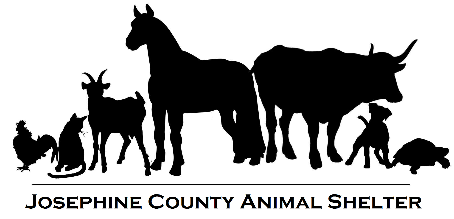 Please fill out this form to the best of your ability.  Your honest answers will help us get to know the animal’s background and provide much-needed information so that we can best match his/her new home to the animal’s personality and needs. Owner InformationName: __________________________________ Phone: (_____) ______________  Alt Phone: (_____) ______________

Address: _____________________________________ City: _____________________ State: _______ Zip: ___________
Mailing Address: __________________________________ City: ___________________ State: ______ Zip: ___________Driver’s License #:_____________________________ Exp Date: ______________Animal Information - GeneralName: _____________________________     Short     Medium     Long  Hair           Age: _____ Color(s):_______________

My cat is a     Male     Female   and is    Neutered    Spayed    Not fixed   and has a     microchip   tattoo    none

Has this cat bitten anyone in the last 10 days?      Yes      No           If yes, on what date? _____________

Where did you acquire your cat?______________________ If other rescue/shelter, please list:_____________________

How long has this cat lived with you? _______________How many homes has this cat had prior to you? ____________
If cat had other previous homes, please describe:_________________________________________________________Why are you surrendering the cat?  Check all the apply: Behavioral problems (please explain:___________________________________________________________)       Health issues, yours or the cat’s (please explain:__________________________________________________)
 Family Issues Time commitment Other:____________________________________________________________________________________   Animal Information - MedicalPlease list any Veterinarian offices this cat has been to: ____________________________________________________

Could this cat be listed under any other Cat Name or Owner Name?  If so, specify: ______________________________
Has this cat ever received any vaccinations?      Yes       No          Approx date: ____________________
Is your cat currently on flea/tick/heartworm prevention?   Yes       No            If so, date of last dose:__________Does this cat have any medical issues?    No      Yes, please explain:_________________________________________Does this cat take regular medication?   No      Yes, please list:_____________________________________________What food does this cat typically eat? _________________________ Favorite treats/food? _______________________       Animal Information – BehavioralWhat other animals has your cat lived with?             Dogs       Cats  	    Other: ______________________________How does your cat interact with other cats?            Playful        Tolerant       Avoids        Aggressive 	    FearfulHow does your cat interact with dogs?               Playful        Tolerant       Avoids          Aggressive 	 FearfulWould you recommend placing this cat in a home with dogs?        NO              YESWould you recommend placing this cat in a home with cats?          NO             YESWould you recommend placing this cat in a home with kids?          NO             YES   (circle one:   0-4 yrs    5-8yrs    9+yrs)   Does your cat have any of the following behavioral issues?  Please explain each issue.  Please be honest so we know what to work with. Inappropriate urinating/defecating, explain: ______________________________________________________	If so, how often?   Daily         Weekly      Occasionally               Biting, explain: _____________________________________________________________________________ Aggression, explain: _________________________________________________________________________ Severe fear (of loud noises, objects, people), explain:_______________________________________________ Other, explain: _____________________________________________________________________________ My cat has none of these issues.Does your cat ever eliminate outside the litter box?  Yes       No    If yes:     Urine only     Feces only     Both  Where does your cat eliminate if not in the box? __________________________________________________________How long has your cat been inappropriately eliminating outside the litter box? __________________________________ If urinating outside the box is he/she spraying (urine found on vertical surfaces)?	     Yes	     NoWhat have you tried to help the inappropriate elimination? _________________________________________________ Has your cat ever hissed/growled at you or anyone else?   No    Yes, explain situation:_________________________Has your cat ever swatted at you or anyone else?    No    Yes, explain situation:_______________________________Has your cat ever bitten (broken skin) you or anyone else?    No    Yes, explain situation:________________________Describe your cat’s personality (check all that apply): Friendly      Shy      Independent      Fearful      Playful      Affectionate       Aloof      High energy       Aggressive    Is there anything your cat is afraid of?: _____________________________Is your cat sensitive about handled (i.e., ears, feet, etc):________________ Where does the cat spend most of their time?     Inside      Outside       Inside/outside When inside, where does your cat spend most of their time? ________________________________________________Does your cat like to be picked up?    Yes       No       Animal Information – Behavior, cont’dDoes your cat like to be petted?    Yes       No            Does your cat like to sit on your lap?   Yes       No      What does the cat do when it’s had enough petting?_______________________________________________________What does the cat do when it does not want to be picked up?________________________________________________What does he/she do when uncomfortable?     squirm      run away  	 hiss          swat at	     scratch 	  bite What does your cat do if a visitor comes over?   hide      greet them 	 watch from a distance        show aggressionHas your cat lived with children or are they regularly around them?   No       Yes, what ages?_____________________How would you describe your cat’s behavior with children?:  Avoids Children        Nervous/Frightened         Unpredictable         Aggressive        Indifferent      Gentle   		   Friendly/Playful         Excited            Can play too rough         No different than adultsDoes your cat use a litter box?   No       Sometimes      Yes    If yes, what type?     Uncovered	  CoveredWhat type of litter do you use?    Clumping 	     Clay	 Shavings 	 PelletsWhat type of food does your cat eat?    Dry       Wet      Both             Brand:___________________________________How often?   Once a day       Twice a day      Free feed      Other: __________________________________________What is your cat’s favorite game or toy?: ________________________________________________________________What is your cat’s best quality?: _______________________________________________________________________What is your cat’s worst quality?: ______________________________________________________________________        IMPORTANT – PLEASE READ:If this animal is deemed not adoptable by shelter staff, and at risk of euthanasia, I would be willing to take animal back. If yes, I understand that shelter staff will attempt contact with me, and can hold animal for no longer than 24 hours from attempted contact.    YES, PLEASE CONTACT ME.   NO, I DO NOT WISH TO BE CONTACTED. I, _________________________________________, do hereby release the above animal to Josephine County Animal Protection & Regulation.  I certify that I am the sole owner of this animal (or that I am authorized by the owner to act in his/her behalf).  I understand that Josephine County Animal Protection & Regulation may offer this animal for adoption or may euthanize the animal at their sole discretion and in accordance with Oregon state law.  I assume complete responsibility, and release and hold harmless, Josephine County Animal Protection & Regulation, its employees, and Josephine County from any and all liability relating to the disposition of this animal and the decisions made thereto.  I acknowledge any knowingly false statement herein might subject me to criminal sanctions per ORS 162.085.Owner Signature________							Date _______/_______/_______Shelter Staff__									  Date _______/_______/_______